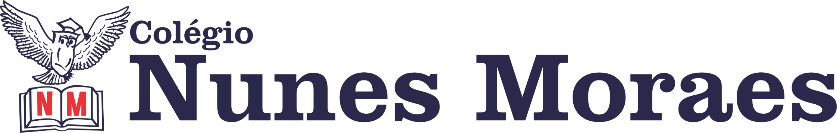 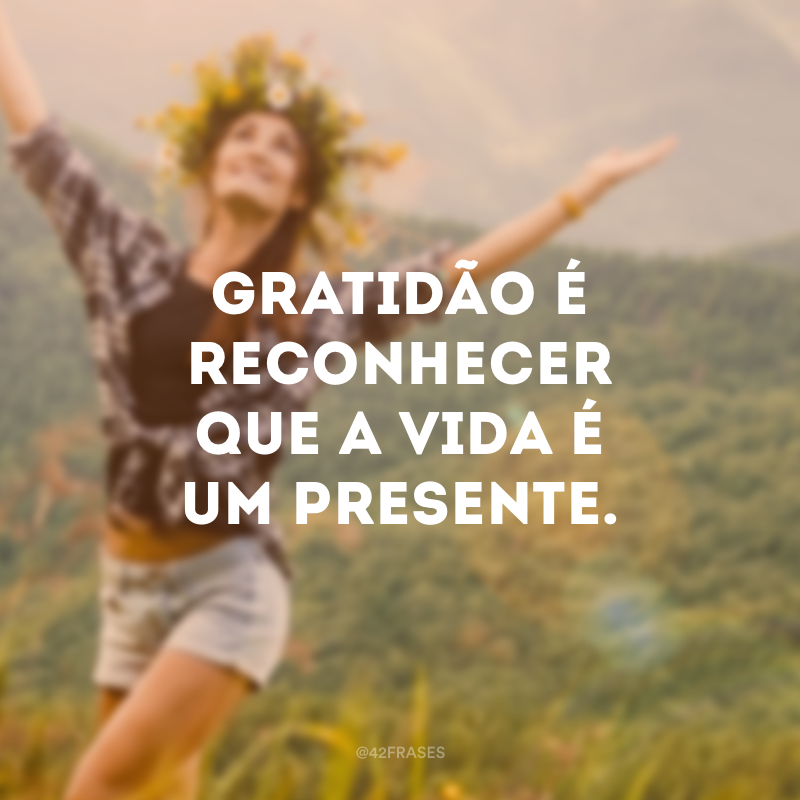 Vamos juntos? ►1ª AULA: 13h -13:55’   -    QUÍMICA 1  –   PROFESSORA KATHARINA FERNANDES     QUÍMICA 1 – CAPÍTULO 7 - RESSONÂNCIA E AROMATICIDADEPasso 1 – Acesse o Google Meet  - link liberado no grupo no whatsapp no início da aula.  Lembre de estar com sua apostila em mãos.Caso não consiga acessar o Meet,  comunique-se com a   Coordenação.  Em seguida assista à videoaula no link abaixo. Somente DEPOIS realize o passo 2. https://youtu.be/Ev7ghsj8A5AAssistir até  os 24 minutos. Passo2 –É muito importante que você faça muitos exercícios do conteúdo aprendido para treinar seus conhecimentos. Desse modo, faça as atividades para sala da página 30, questão 4 e 5. *Envie foto das atividades resolvidas para LUIS COORDENADOR. Escreva a matéria, seu nome e seu número em cada página.Passo 3 – A cada ciclo de questões podemos discutir sua dúvida com a resolução e o gabarito. Tire dúvidas pelo grupo de whatsapp. Atividade de casa: Livro 2, página 31, questões 3, 8 e 9.►2ª AULA: 13:55’-14:50’  - GEOGRAFIA    –  PROFESSOR ABRAÃO ARAÚJO CAPÍTULO 10– COMÉRCIO GLOBAL/CAPÍTULO 11– SISTEMA FINANCEIRO MUNDIALPasso 01 – Acessar link Google Meet para participar dos seguintes conteúdos: - Complementação do conteúdo capítulo 10  - Correção da atividade de casa.  -  Introdução do capítulo 11 – O Sistema financeiro mundial.Caso não consiga acessar, comunique-se com a   Coordenação.  Em seguida: - Confira sua atividade de casa pelo gabarito disponível no portal SAS. - Faça leitura do capítulo 10, grifando as informações mais relevantes.- Anote suas dúvidas e, na próxima aula, esclareça-as com o professor.  ►3ª AULA: 14:50’-15:45’  -   ÁLGEBRA     – PROFESSOR BETOWER MORAIS   CAPÍTULO 11: SISTEMA LINEAR – CLASSIFICAÇÃO  ORIENTAÇÕESPasso 01 – Acessar o link do Google Meet para participar da aula online.Caso não consiga acessar, comunique-se com a   Coordenação e assista à videoaula no link abaixo. Depois realize os passos seguintes. https://www.youtube.com/watch?v=s958ELGm2ps&list=RDCMUCZLyNRqqp2MeFuwuZdbGDJw&index=1Passo 02 – Acompanhar pelas páginas 24 a 31.Passo 03 – Acompanhar resolução das questões sugeridas abaixo e tirar dúvidas no google meet.Caso não consiga acessar, comunique-se com a   Coordenação e estude a resolução das questões abaixo.  Anote suas dúvidas e fale com o professor na próxima aula.  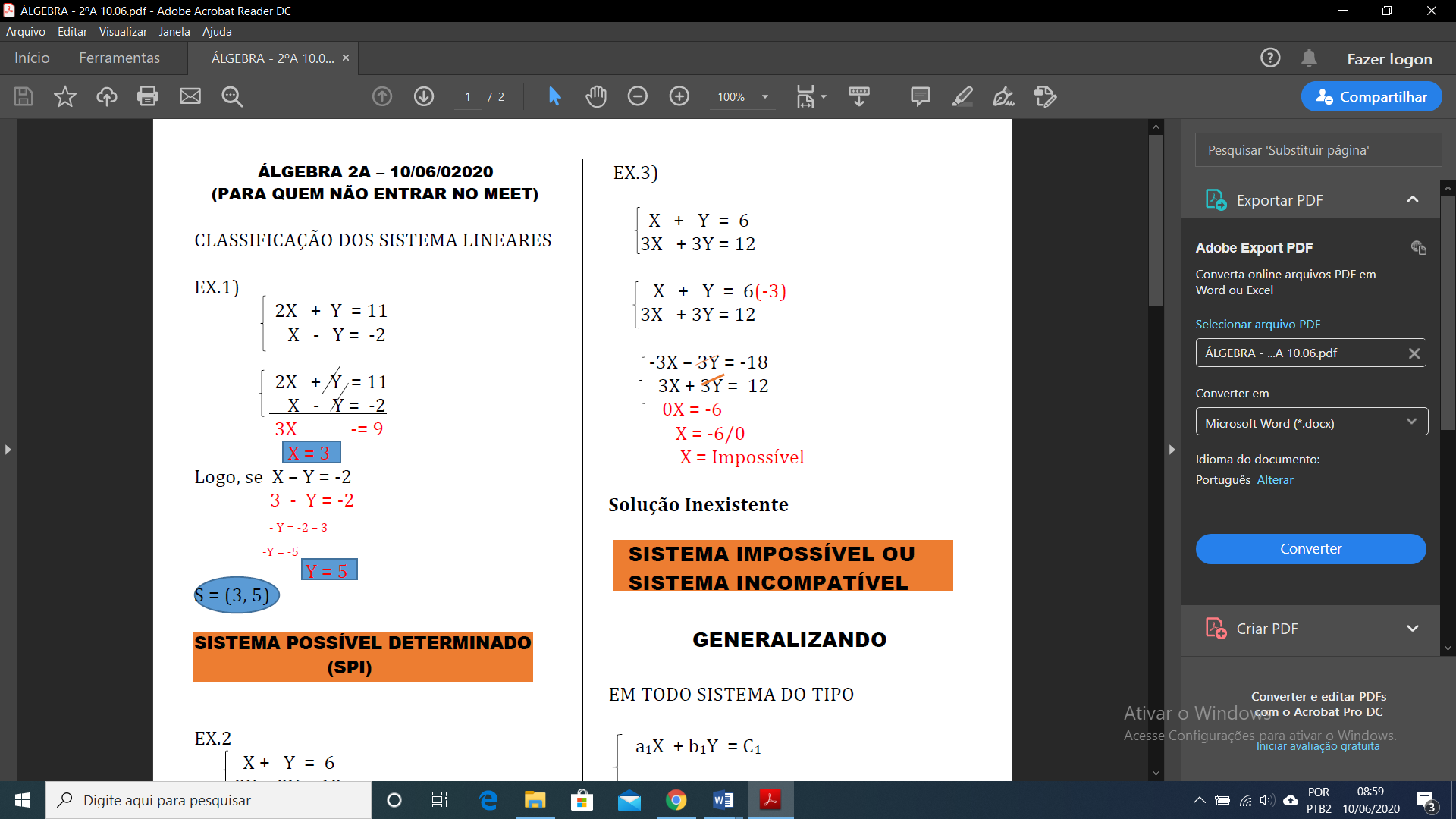 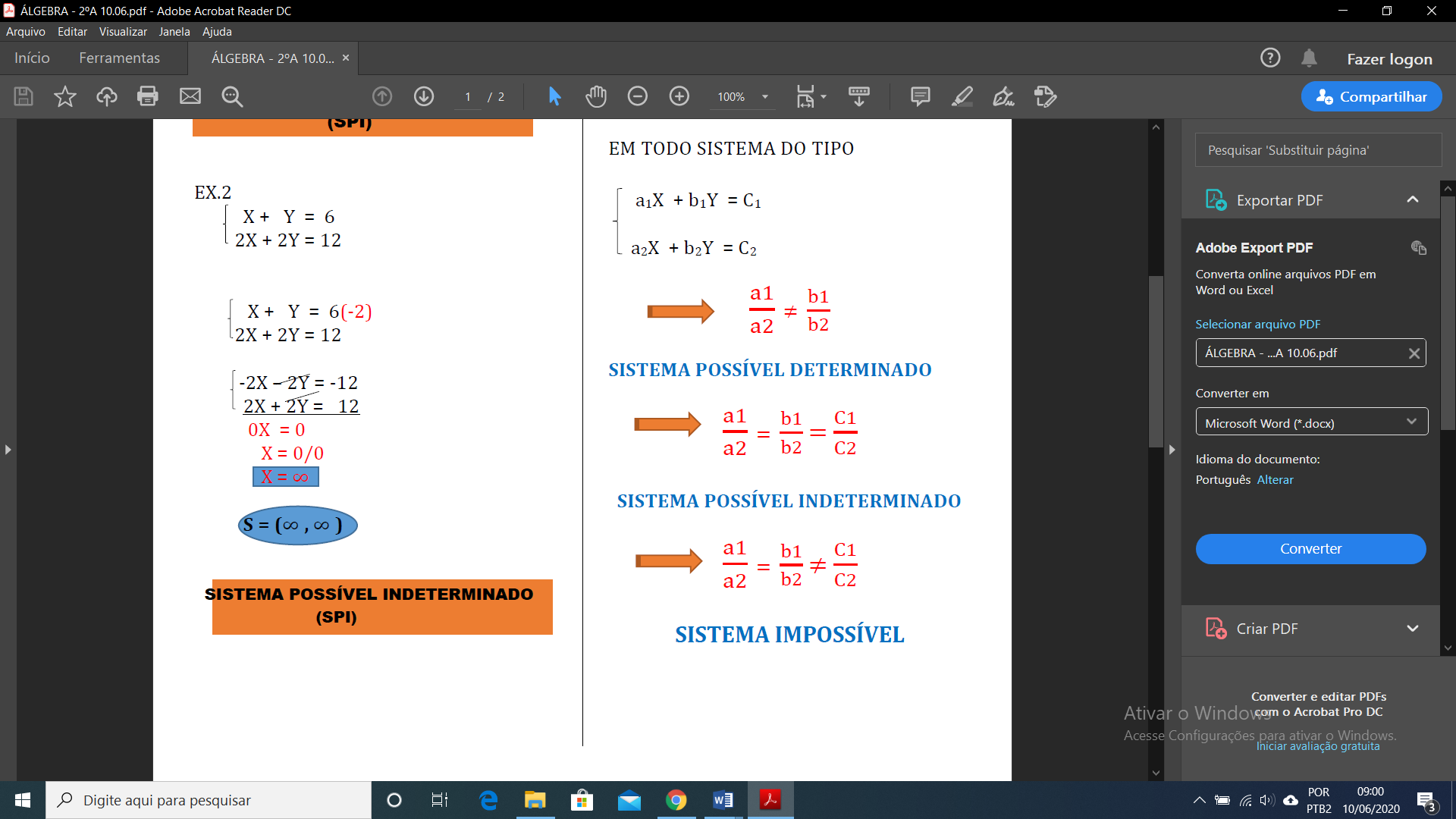 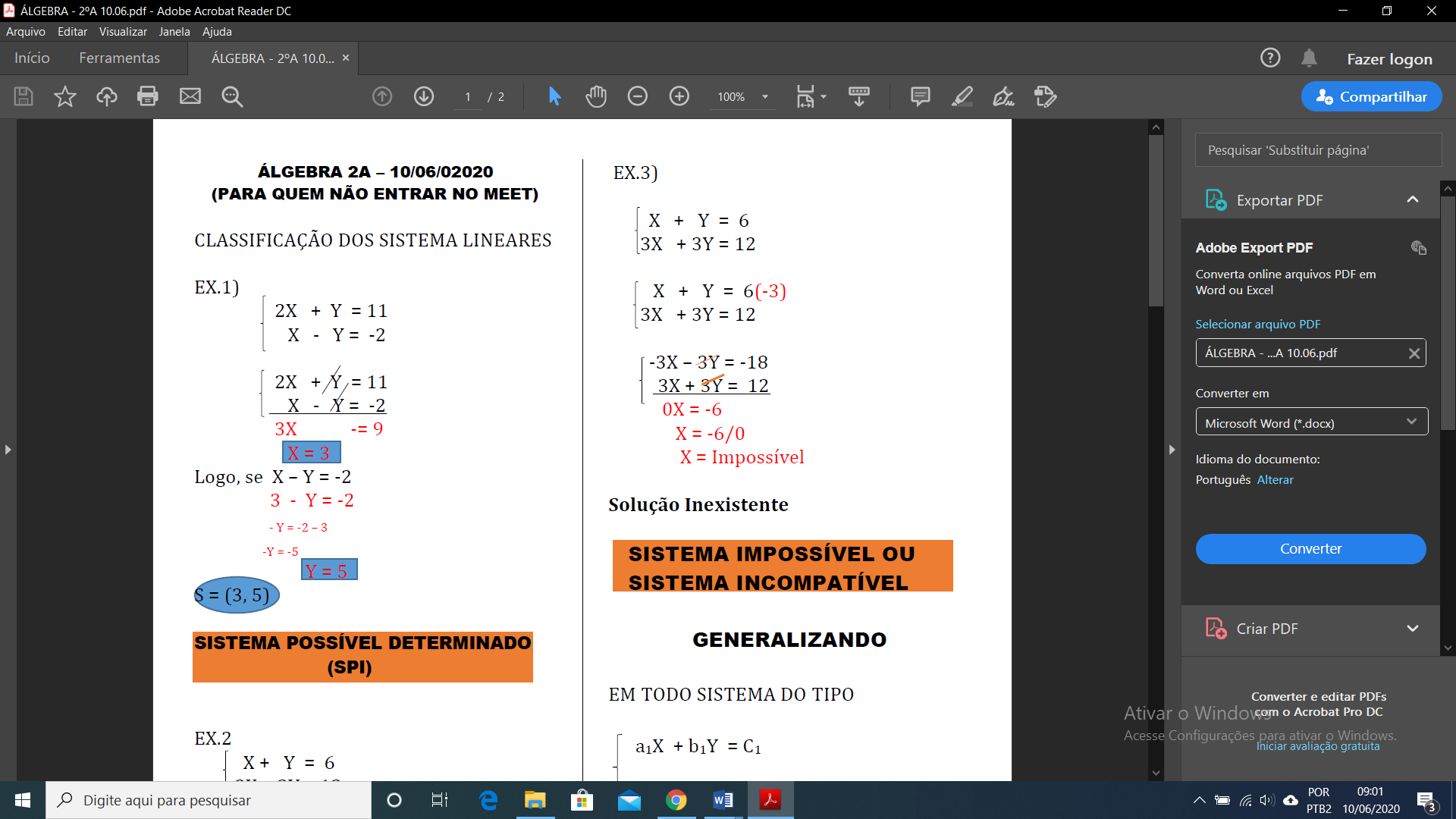 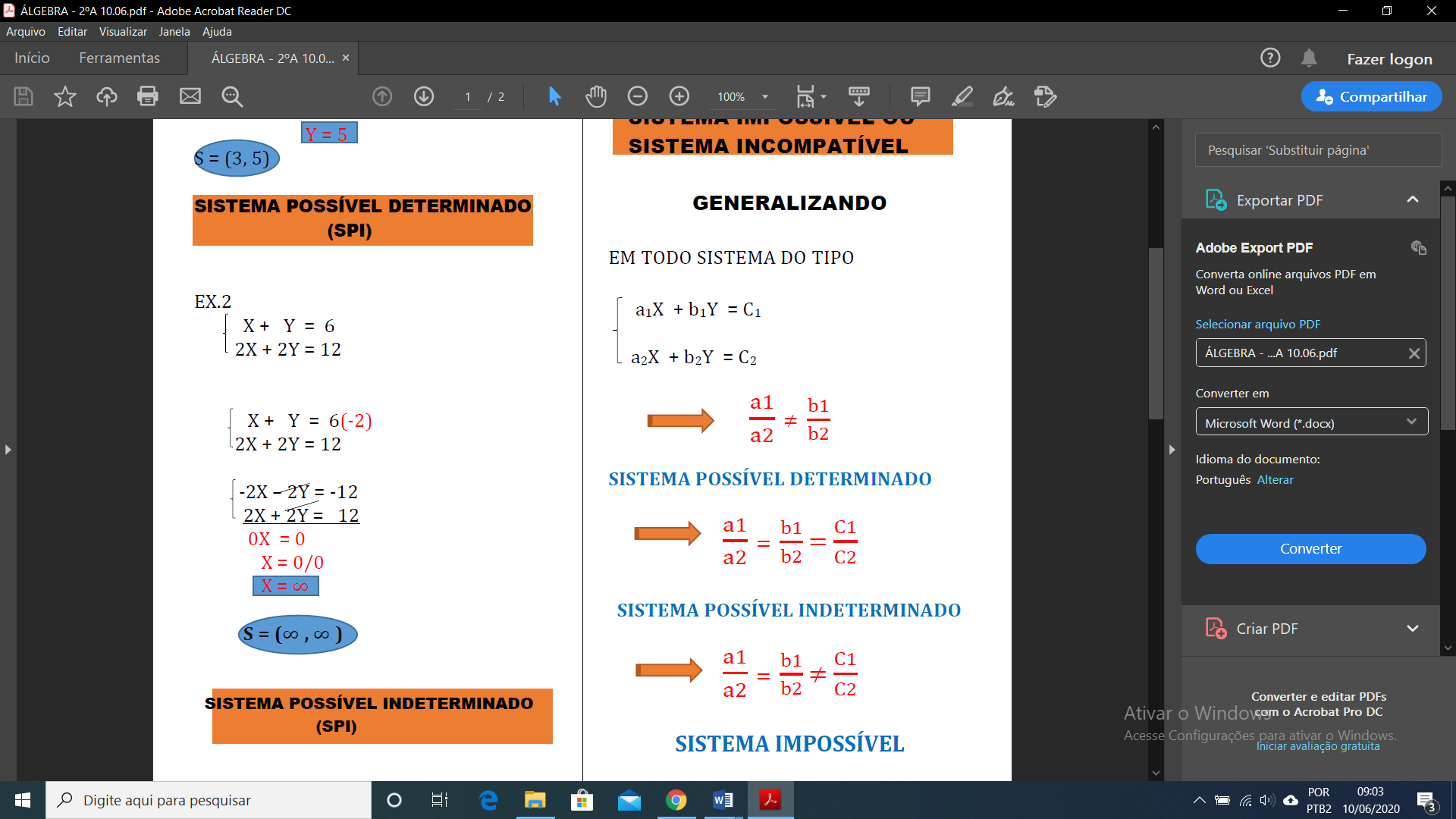 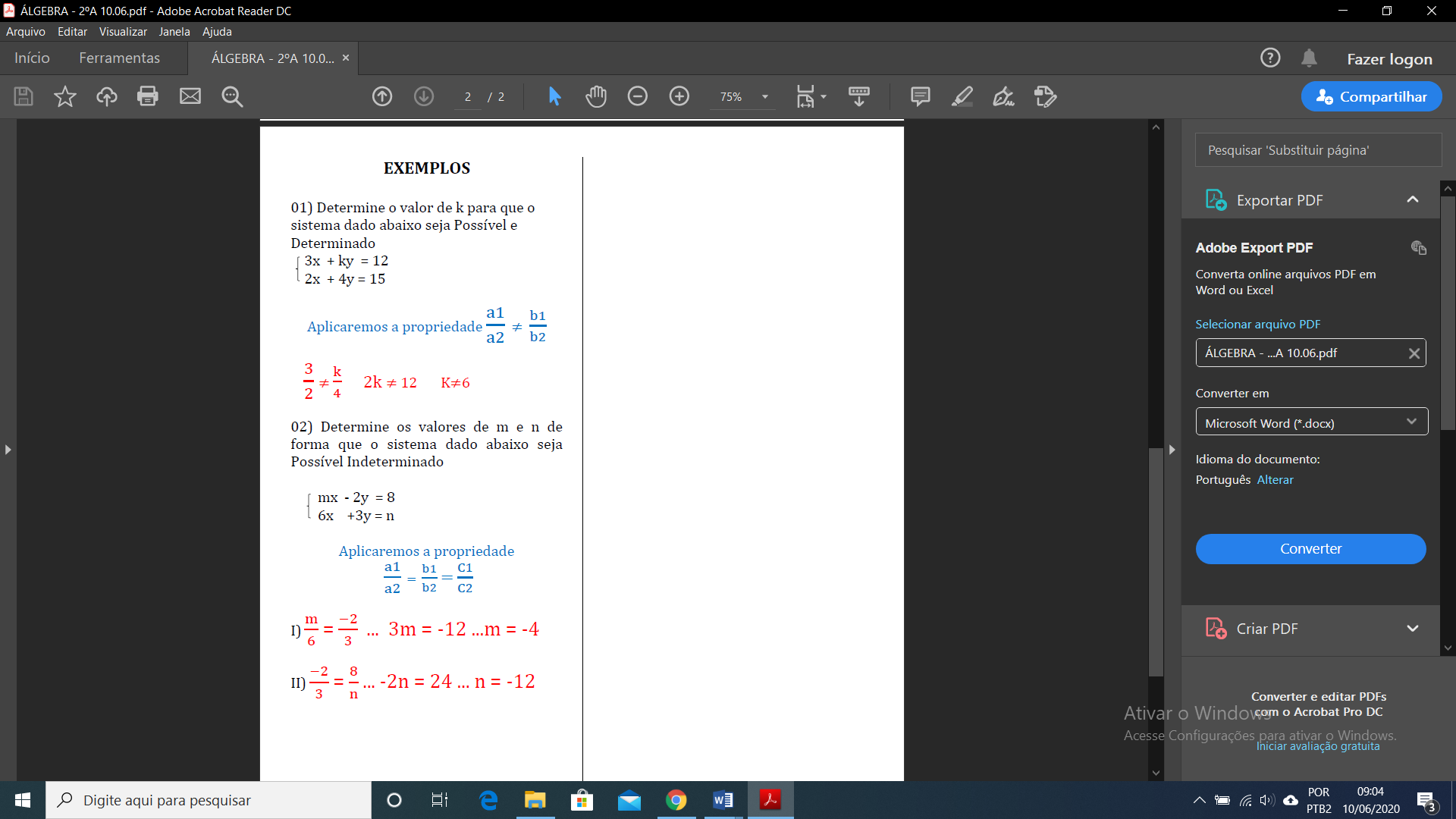 Passo 04 – Exercício de “SALA”, página 29 (questões 04 e 07 das atividades propostas).Envie foto da atividade realizada  para LUIS COORDENADOR. Escreva a matéria, seu nome e seu número em cada página.►INTERVALO: 15:45’-16:10’   ►4ª AULA:   16:10’-17:05’   -   HISTÓRIA –   PROFESSOR RÔMULO VIEIRA   CAPÍTULO: 09 – EUA NO SÉCULO XIX E IMPERIALISMOPasso 01 – Assistir à aula no google meet- Abordaremos os EUA no século XIX.Caso não consiga acessar, comunique-se com a   Coordenação e assista à videoaula no link abaixo. Depois realize os passos seguintes.  https://www.youtube.com/watch?v=PeBTbmOxlfI&list=PL0MlWarTr_1a7Iui-CvFY-hhNmuXsgRB8&index=97Assistir a partir dos 14 minutos de vídeo.Passo 02 – Atividades de sala– Questão 1-p.37-Ativ.propostas + Questão 4-p.38Envie foto da atividade realizada  para LUIS COORDENADOR. Escreva a matéria, seu nome e seu número em cada página.Atividade de casa- Tarefa on line- Capítulo 8 ( Antes de começar, faça uma breve revisão da teoria. Depois realize a tarefa sem pesquisar, mas resolva as questões antes de marcar. Aja como se estivesse fazendo uma prova.)  Concluir até 15/06/2020.►5ª AULA:   17:05’ – 18:00’  -   GEOGRAFIA      – PROFESSOR ABRAÃO ARAÚJO    CAPÍTULO 11– SISTEMA FINANCEIRO MUNDIALPasso 01 - Assistir à videoaula SAS, no seguinte link:https://app.portalsas.com.br/sastv/#/channels/1/videos/11008 Passo 02 - Realizar a atividade da página 68. (atividade de classe) Enviar para a coordenação até o final da aula.*Envie foto das atividades resolvidas para LUIS COORDENADOR. Escreva a matéria, seu nome e seu número em cada página.Passo 03 – Acessar o link Google Meet para acompanhar a correção da atividade de classe. Se não conseguir acesso, comunique-se com a coordenação. Depois - confira sua atividade de casa pelo gabarito disponível no portal SAS.  - anote suas dúvidas e, na próxima aula, esclareça-as com o professor.  Tarefa de  Casa: Atividade on-line capítulo 10. (acesso via portal)